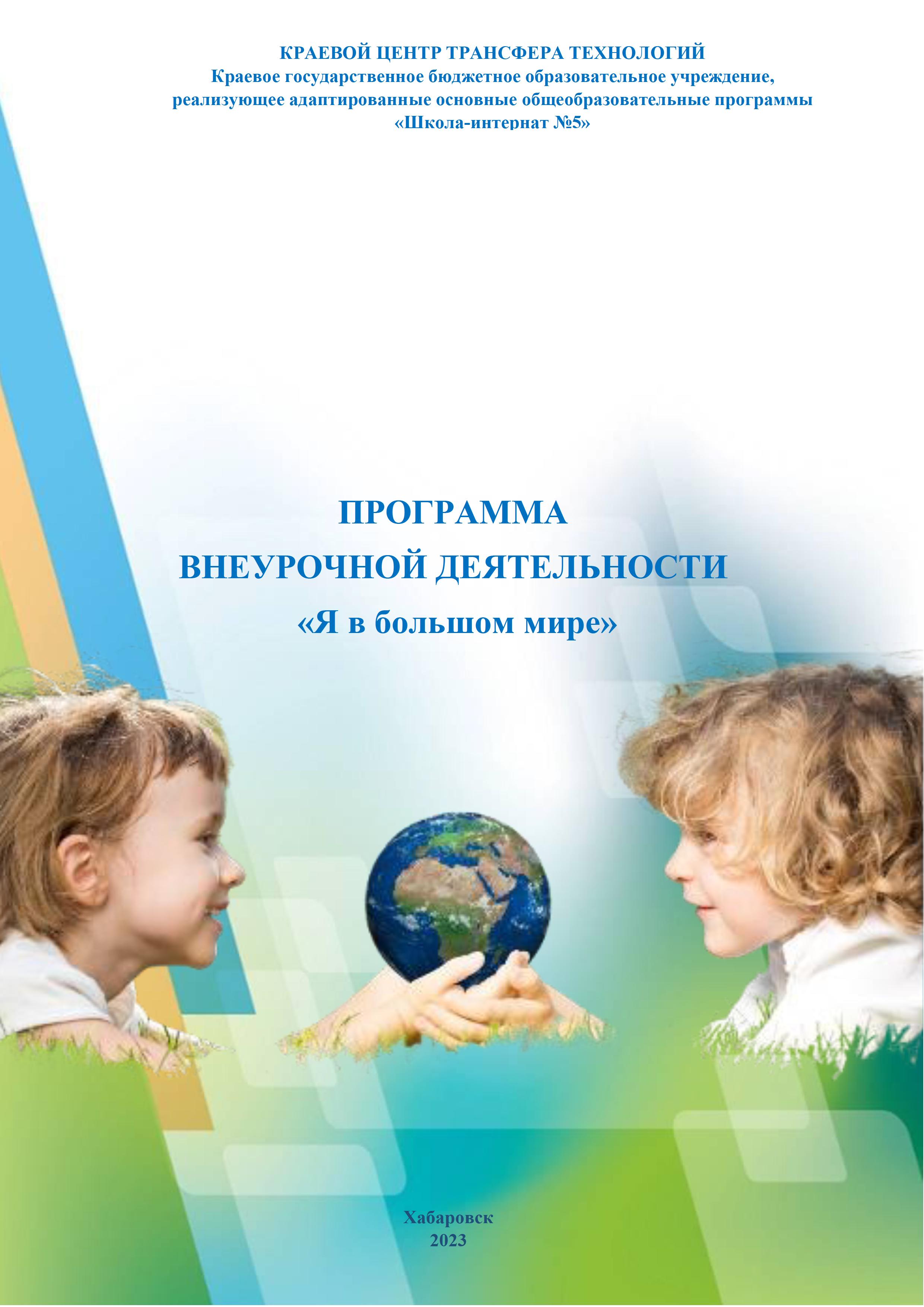 Пояснительная запискаПрограмма внеурочной деятельности разработана на основе Адаптированной основной общеобразовательной программы для обучающихся с умственной отсталостью (интеллектуальными нарушениями) краевого государственного бюджетного общеобразовательного учреждения, реализующее адаптированные основные общеобразовательные программы «Школа – интернат №5» г. Хабаровска и реализуется для обучающихся с умеренной, тяжелой и глубокой умственной отсталостью (интеллектуальными нарушениями), тяжелыми и множественными нарушениями развития.Внеурочная деятельность способствует социализации подрастающего поколения.Социализация – процесс формирования личности, в ходе которого индивид усваивает умения, образцы поведения и установки, необходимые ему для функционирования в качестве полноправного члена общества;В последние годы все большее внимание уделяется вопросам воспитания, обучения и социализации детей с тяжелыми множественными нарушениями развития. Но для реализации разработанных федеральных программ педагогам, работающим с детьми с ТМНР, не хватает методических разработок.Тяжелое множественное нарушение развития (ТМНР) - совокупность различных психических и физических отклонений, возникающих вследствие органического поражения центральной нервной системы. Поражение ЦНС при ТМНР носит сложный характер, при котором страдают: интеллект, речь, общая и мелкая моторика, поведение, сенсорная сфера.У детей с ТМНР из-за дефектов развития затруднено взаимодействие с окружающей средой, способность адекватно реагировать на происходящие изменения очень сильно снижена. Они испытывают большие трудности в достижении своих целей в рамках существующих норм, что вызывает у них неадекватную реакцию и приводит к отклонению в поведении. Им свойственны частая смена настроений, отсутствие инициативы и самостоятельности. Дети с трудом переключаются на другую деятельность, действуют по стереотипу, по заученным штампам, легко поддаются внушению или сопротивляются всему новому.Общение ребенка с нормально развивающимися сверстниками затруднено: его не принимают в игру, так как он просто не умеет играть. Поэтому одной из основных задач школы является подготовка детей к самостоятельной жизни в обществе, к трудовой деятельности, которая осуществляется совместно с другими людьми и под присмотром других людей.Для этого требуется формировать и последовательно усложнять, ежедневно закреплять у обучающихся с ТМНР представлений о себе, навыки самообслуживания, навыки взаимодействия с другими людьми.Социализация - это двусторонний процесс – она необходима как готовность общества «принять» таких детей, так и способность этих детей выстраивать отношения с обществом. Внеурочная деятельность – понятие, объединяющее все виды деятельности школьников (кроме учебной), в которых возможно и целесообразно решение задач их воспитания и социализации. Согласно ФГОС организация занятий по направлениям внеурочной деятельности является неотъемлемой частью образовательного процесса в школе.Цель обучения – формирование представлений о человеке, его социальном окружении, ориентации в социальной среде и общепринятых правилах поведения.Традиционно одним из направлений внеурочной работы являются классные часы, которые в первую очередь направлены на сплоченность детского коллектива, налаживание взаимоотношений в классе, понимание своей значимости в общем деле. Следующее направление внеурочной деятельности – это кружки и секции.Очень важным является создание условий для социализации не только в стенах школы, класса, но и за их пределами. Для детей с ТМНР посещение незнакомого людного места – это страх неизвестности. Но этот страх можно нивелировать, посредством организации мероприятий с привлечением социальных партнеров, привнесение в них какое-то поощрение для ребенка.Цель –создание условий для социализации, обучающихся с ТМНРЗадачи программы:- формировать и закреплять социально-бытовые навыки в трудовой, практической, индивидуальной и коллективной деятельности;- привитие культурно - гигиенических навыков, навыков самообслуживания;- знакомство с явлениями социальной жизни (человек и его деятельность, общепринятые нормы поведения);- формирование представлений о предметном мире, созданном человеком (многообразие, функциональное назначение окружающих предметов, действия с ними);- содействовать воспитанию ответственности, дисциплины, внимательного отношения к себе и людям;- привлекать учащихся к активному участию в делах школы, класса.Общая характеристика направленияДанная программа направлена на обучения социальному взаимодействию с окружающими посредством индивидуального поэтапного расширения жизненного опыта и повседневных социальных контактов в доступных для ребенка пределах. Для этого организуется специальная работа по привитию норм социально-адекватного поведения, развития навыков самообслуживания, приучение к элементарным формам труда, повышение уровня их коммуникации.При реализации программы «Я в большом мире» могут использоваться различные формы организации внеурочной деятельности:- беседы, викторины;- дидактические игры;- словесные инструкции;- просмотр и обсуждение видеоматериалов, презентации;- трудовые десанты;- участие в подготовке праздничного оформления школы, класса, мастерские подарков;- участие в предметных неделях, в выставках;- экскурсии, культпоходы;- практические упражнения.Применение данных форм внеурочной деятельности даст возможность  детям с ТМНР принимать активное участие в общественной жизни  класса, школы, общества.Описание места направления внеурочной деятельности в учебном плане.В соответствии с годовым учебным планом образования обучающихся с умственной отсталостью (интеллектуальными нарушениями) КГБОУ «Школа-интернат№5», программа внеурочной деятельности «Я в большом мире» для 5-10 классов ТМНР рассчитана на 34 ч. (1 час в неделю, 34 учебные недели).5-10 классыСодержание направления внеурочной деятельностиСодержание направления «Я в большом мире» за курс 5 класса для ТМНР включает в себя содержание таких разделов ФАООП УО, предметной области «Окружающий мир», как:Школа: узнавание/различение помещений образовательной организации; знание назначения помещений образовательной организации; нахождение помещений образовательной организации; знание профессий людей, работающих в образовательной организации.Представления о себе: узнавание/различение частей тела: голова, туловище, ноги, руки; знание назначения частей тела; знание строения человека (скелет, мышцы, кожа); узнавание/различение внутренних органов человека (на схеме тела) (сердце, легкие, печень, почки, желудок).Гигиена: различение вентилей горячей и холодной воды; соблюдение последовательности действий при мытье рук, лица, при чистке зубов, при мытье и вытирании тела.Обращение с одеждой и обувью: узнавание/различение предметов одежды: рубашка-блузка, брюки-юбка, пальто-куртка, свитер-кофта; Знание назначения предметов одежды; различение сезонной одежды (зимняя, летняя, демисезонная); узнавание/различение застежки (липучка, молния, пуговица, шнурки); расстёгивание/застегивание застежки; Квартира, дом: узнавание/различение частей дома; узнавание/различение помещений квартиры; узнавание /различение мест общего пользования в доме (чердак, подвал, подъезд, лестничная площадка, лифт).Уборка помещений: соблюдение последовательности действий при вытирании пыли, подметании и мытья полов. Предметы быта: узнавание/различение часов; знание строения часов (циферблат, стрелки). Транспорт: узнавание/различение элементов дорожной сети: знак и разметка пешеходного перехода, остановки общественного транспорта, светофор; знание правил перехода через улицу.Страна: знание названия государства, в котором мы живем, государственной символики.Традиции и обычаи: школьные традиции (поделка к выставке «Осенние мотивы»); школьные традиции «День Учителя» ( изготовление поздравительного плаката, открытки); национальный праздник «День Отца» ( изготовление поздравительной открытки); Национальный праздник «День Матери в России» (изготовление поздравительной открытки); «Новый год у ворот…» подготовка к празднованию: стенгазеты украшения для елки, подготовка новогодних сувениров; Государственный праздник «День защитника Отечества»; Международный женский день «8 Марта»(подготовка поздравлений, подарков для женщин); Национальный праздник «День космонавтики»; Государственный праздник «День Победы».Раздел дидактические игры: д/и «Тело человека»; д/и «Помой куклу»; д/и «Одень куклу по сезону»; д/и «Шнуровка»; д/и «Часы. Время».Целесообразно 1 раз в месяц проводить экскурсии в культурные, социальные и торговые учреждения.Содержание направления «Я в большом мире» за курс 6 класса для ТМНР включает в себя содержание таких разделов ФАООП УО, предметной области «Окружающий мир», как:Представления о себе: узнавание/различение внутренних органов человека (на схеме тела) (сердце, легкие, печень, почки, желудок); знание назначения внутренних органов человека;Гигиена: различение вентилей горячей и холодной воды, регулирование напора струи воды, смешивание воды до комфортной температуры; последовательность действий при мытье и вытирании волос;Обращение с одеждой и обувью: различение сезонной одежды (зимняя, летняя, демисезонная) и ее назначение; узнавание/различение обуви (сапоги, сандалии, туфли, ботинки, кроссовки) и ее виды (спортивная, домашняя, рабочая, выходная); узнавание/различение головных уборов (шапка, кепка, шляпа, панама); последовательность действий при одевании комплекта одежды;Квартира, дом: узнавание/различение типы домов (одноэтажный – многоэтажный, каменный – деревянный, городской – сельский – дачный); узнавание/различение средств связи (телефон, магнитофон, планшет, компьютер); соблюдение последовательности действий при пользовании телефоном (включение, выключение, осуществление звонка);Уборка помещений: подметание территории/уборка снега; уход за уборочным инвентарем;Предметы быта: узнавание/различение предметов интерьеров (светильник, зеркало, скатерть, ваза, свечи, подушки, статуэтки, картины); назначение предметов интерьера;Продукты питания: узнавание/различение напитков (вода, чай, сок, компот, какао, лимонад) по внешнему виду, на вкус; история чаепития в нашей стране;Транспорт: наземный транспорт и его назначение; составные части наземного транспорта; Страна: знание названия государства, в котором мы живем, государственной символики, столицу России и ее достопримечательности.Традиции и обычаи: школьные традиции (поделка к выставке «Осенние мотивы»); школьные традиции «День Учителя» ( изготовление поздравительного плаката, открытки); национальный праздник «День Отца» ( изготовление поздравительной открытки); Национальный праздник «День Матери в России» (изготовление поздравительной открытки); «Новый год у ворот…» подготовка к празднованию: стенгазеты украшения для елки, подготовка новогодних сувениров; Государственный праздник «День защитника Отечества»; Международный женский день «8 Марта»(подготовка поздравлений, подарков для женщин); Национальный праздник «День космонавтики»; Государственный праздник «День Победы».Раздел дидактические игры: д/и «Тело человека»; д/и «Построй дом»; д/и «Позвони мне, позвони»; д/и «Сок-вода узнай меня»; д/и «Заварите мне чайку, мисс!»; д/и «Собери автомобиль».Целесообразно 1 раз в месяц проводить экскурсии в культурные, социальные и торговые учреждения.Содержание направления «Я в большом мире» за курс 7 класса для ТМНР включает в себя содержание таких разделов ФАООП УО, предметной области «Окружающий мир», как:Представления о себе: знание вредных привычек, их действие на организм человека; знание возрастных изменений в организме человека.Гигиена: особенности личной гигиены подростка; уход за кожей лица и волосами подростка; правила сохранения чистоты и здоровья тела. Обращение с одеждой и обувью: способы продления срока служения одежды (пришивание пуговиц и петель, штопка, наложение заплат); виды заплат; приемы глажения брюк; прачечная (как устроена, виды и правила предоставления услуг).Семья: состав семьи и их социальные роли; составление родового древа; помощь родителям при уборке в доме.Покупки: планирование покупок, нахождение нужного товара в магазине; соблюдение последовательности действий при расчете на кассе за товары (занять очередь, выкладывание на ленту товара, ожидание оплаты, оплата (карта, наличные деньги, скидочные карты), получение чека, складывание в сумку товара).Обращение с бытовыми приборами: различение бытовых приборов по назначению; соблюдение техники безопасности при пользовании электробытовыми приборами.Квартира, дом: коммунальные удобства в квартире (отопление, водоснабжение, канализация, электричество); посуда (столовая, чайная, столовые приборы)Уборка помещений: уход за полом в зависимости от покрытия (линолеум, ковровое покрытие); средства ухода за полом. Транспорт: знание места остановки общественного транспорта; правила безопасности и поведения на остановках и в транспорте; осуществление оплаты проезда.Страна: знание названия государства, в котором мы живем, государственной символики.Традиции и обычаи: школьные традиции (поделка к выставке «Осенние мотивы»); школьные традиции «День Учителя» ( изготовление поздравительного плаката, открытки); национальный праздник «День Отца» ( изготовление поздравительной открытки); Национальный праздник «День Матери в России» (изготовление поздравительной открытки); «Новый год у ворот…» подготовка к празднованию: стенгазеты украшения для елки, подготовка новогодних сувениров; Государственный праздник «День защитника Отечества»; Международный женский день «8 Марта»(подготовка поздравлений, подарков для женщин); Национальный праздник «День космонавтики»; Государственный праздник «День Победы».Раздел дидактические игры: д/и «Подбери шампунь»; д/и «Брючки с иголочки»; д/и «Собери картинку бытового прибора»; д/и «Собери предмет»; д/и «Покупка билета».Целесообразно 1 раз в месяц проводить экскурсии в культурные, социальные и торговые учреждения.Содержание направления «Я в большом мире» за курс 8 класса для ТМНР включает в себя содержание таких разделов ФАООП УО, предметной области «Окружающий мир», как:Представления о себе: умение сообщать о состоянии своего здоровья; называние своего имени и фамилии, возраста (даты рождения).Гигиена: особенности личной гигиены подростка; косметические средства для девушек и юношей; выбор необходимых косметических средств. Семья: представление о профессиональной деятельности членов семьи.Обращение с одеждой и обувью: различение лицевой и изнаночной, передней и задней стороны одежды, верха и низа одежды; подбор одежды в зависимости от посещаемого мероприятия/учреждения.Обращение с бытовыми приборами: бытовые электроприборы; соблюдение последовательности действий при использовании кухонных электроприборов; Уход за вещами: стирка одежды (ручная, машинная); выбор моющего средства; сортировка белья перед стиркой.Квартира, дом: предметы посуды (чайная посуда); вредные насекомые/грызуны, живущие в доме; представление о вреде, который приносят вредные насекомые; бытовая химия для борьбы с вредными насекомыми.Уборка помещений: чистка поверхности пылесосом; соблюдение последовательности действий при уборке пылесосом.Продукты питания: правила хранения продуктов питания (молочное продукты, мясо, рыба, крупы).Транспорт: междугородний автотранспорт, автовокзал, его назначение, автобусные маршруты, расписание автобусов; экскурсия на автовокзал.Традиции и обычаи: школьные традиции (поделка к выставке «Осенние мотивы»); школьные традиции «День Учителя» ( изготовление поздравительного плаката, открытки); национальный праздник «День Отца» ( изготовление поздравительной открытки); Национальный праздник «День Матери в России» (изготовление поздравительной открытки); «Новый год у ворот…» подготовка к празднованию: стенгазеты украшения для елки, подготовка новогодних сувениров; Государственный праздник «День защитника Отечества»; Международный женский день «8 Марта»(подготовка поздравлений, подарков для женщин); Национальный праздник «День космонавтики»; Государственный праздник «День Победы».Раздел дидактические игры: д/и «Стирка»; д/и «Заготовки на зиму»; д/и «Одень куклу по сезону»; д/и «Шнуровка»; д/и «Часы. Время».Целесообразно 1 раз в месяц проводить экскурсии в культурные, социальные и торговые учреждения.Содержание направления «Я в большом мире» за курс 9 класса для ТМНР включает в себя содержание таких разделов ФАООП УО, предметной области «Окружающий мир», как:Представления о себе: рассказ о себе; знание возрастных изменений.Гигиена: здоровый образ жизни человека; пагубное влияние табака и алкоголя на жизнь человека.Продукты питания: способы обработки/приготовления продуктов питания; способы заготовки овощей, фруктов и ягод для длительного храненияСемья: рассказ о своей семье; бюджет семьи; источники дохода и статьи расходов; сбережения семьи, виды хранения.Обращение с одеждой и обувью: контроль своего внешнего вида; стили одежды; определение своего размера одежды и обуви.Обращение с бытовыми приборами: бытовые приборы, мытье бытовых приборов; хранение посуды и бытовых приборов.Уход за вещами: сухая чистка одежды; соблюдение последовательности действий при уходе за обувью (мытье, просушивание, нанесение крема.Квартира, дом: предметы посуды (столовая посуда).Уборка помещений: мытье стекла (зеркала); соблюдение последовательности действий при мытье окна/зеркала.Продукты питания: правила обработки/приготовления продуктов (мясо, рыба, крупы); заготовка овощей, фруктов и ягод для длительного хранения.Медицинская помощь: первая помощь при порезах, ушибах; профилактика  инфекционных заболеваний; уход за больным.Традиции и обычаи: школьные традиции (поделка к выставке «Осенние мотивы»); школьные традиции «День Учителя» ( изготовление поздравительного плаката, открытки); национальный праздник «День Отца» ( изготовление поздравительной открытки); Национальный праздник «День Матери в России» (изготовление поздравительной открытки); «Новый год у ворот…» подготовка к празднованию: стенгазеты украшения для елки, подготовка новогодних сувениров; Государственный праздник «День защитника Отечества»; Международный женский день «8 Марта»(подготовка поздравлений, подарков для женщин); Национальный праздник «День космонавтики»; Государственный праздник «День Победы».Раздел  дидактические игры: д/и «Сервировка стола для обеда»; д/и «Больной в доме».Целесообразно 1 раз в месяц проводить экскурсии в культурные, социальные и торговые учреждения.Содержание направления «Я в большом мире» за курс 10 класса для ТМНР включает в себя содержание таких разделов ФАООП УО, предметной области «Окружающий мир», как:Представления о себе: рассказ о себе; знание возрастных изменений.Гигиена: здоровый образ жизни человека; пагубное влияние табака и алкоголя на жизнь человека.Продукты питания: способы обработки/приготовления продуктов питания; способы заготовки овощей, фруктов и ягод для длительного хранения.Семья: рассказ о своей семье; бюджет семьи; источники дохода и статьи расходов; сбережения семьи, виды хранения.Обращение с одеждой и обувью: контроль своего внешнего вида; стили одежды; определение своего размера одежды и обуви.Обращение с бытовыми приборами: бытовые приборы, мытье бытовых приборов; хранение посуды и бытовых приборов.Уход за вещами: сухая чистка одежды; соблюдение последовательности действий при уходе за обувью (мытье, просушивание, нанесение крема.Квартира, дом: предметы посуды (столовая посуда).Уборка помещений: мытье стекла (зеркала); соблюдение последовательности действий при мытье окна/зеркала.Продукты питания: диетическое питание, составление меню диетического питания; заготовка овощей, фруктов и ягод для длительного хранения.Медицинская помощь: первая помощь при порезах, ушибах; профилактика  инфекционных заболеваний, уход за больным.Традиции и обычаи: школьные традиции (поделка к выставке «Осенние мотивы»); школьные традиции «День Учителя» ( изготовление поздравительного плаката, открытки); национальный праздник «День Отца» ( изготовление поздравительной открытки); Национальный праздник «День Матери в России» (изготовление поздравительной открытки); «Новый год у ворот…» подготовка к празднованию: стенгазеты украшения для елки, подготовка новогодних сувениров; Государственный праздник «День защитника Отечества»; Международный женский день «8 Марта»(подготовка поздравлений, подарков для женщин); Национальный праздник «День космонавтики»; Государственный праздник «День Победы».Раздел дидактические игры: д/и «Сервировка стола для обеда»; д/и «Больной в доме».Целесообразно 1 раз в месяц проводить экскурсии в культурные, социальные и торговые учреждения.Возможные результаты в освоении направления деятельностиРеализации программы «Я в большом мире» строятся на совокупности таких ценностных ориентиров, как: -ценность жизни – признание человеческой жизни и существования живого в природе и материальном мире в целом как величайшей ценности; - ценность человека – осознание ответственности за себя, своего душевного, физического и социально-нравственного здоровья; - ценность общения – понимание важности общения как значимой составляющей жизни общества, как одного из основополагающих элементов культуры; - ценность добра – направленность человека на развитие и сохранение жизни, через признание постулатов нравственной жизни, сострадание и милосердие, стремление помочь ближнему, как проявление высшей человеческой способности - любви; - ценность природы - бережное отношение к ней как к среде обитания и выживания человека, а также переживание чувства красоты, гармонии, её совершенства, сохранение и приумножение её богатства; - ценность семьи как первой и самой значимой для развития ребёнка социальной и образовательной среды, обеспечивающей преемственность художественно-культурных, этнических традиций народов России от поколения к поколению и тем самым жизнеспособность российского общества; - ценность труда и творчества – признание труда как необходимой составляющей жизни человека, творчества как вершины, которая доступна любому человеку в своей области; - ценность социальной солидарности как признание прав и свобод человека, обладание чувствами справедливости, милосердия, чести, достоинства по отношению к себе и к другим людям; - ценность гражданственности и патриотизма – осознание себя как члена общества; желание служить Родине, своему народу; любовь к природе своего края и страны, восхищение культурным наследием предшествующих поколений. В соответствии с требованиями ФГОС для обучающихся с умеренной, тяжелой, глубокой умственной отсталостью, с ТМНР (вариант 2) результативность обучения каждого обучающегося оценивается с учетом особенностей его психофизического развития и особых образовательных потребностей. В связи с этим требования к результатам освоения направления внеурочной деятельности «Я в большом мире» представляют собой описание возможных результатов образования данной категории обучающихся.Личностные результаты:1) основы персональной идентичности, осознание своей принадлежности к определенному полу, осознание себя как "Я";2) социально-эмоциональное участие в процессе общения и совместной деятельности;3) формирование социально ориентированного взгляда на окружающий мир в его органичном единстве и разнообразии природной и социальной частей;4) формирование уважительного отношения к окружающим;5) овладение начальными навыками адаптации в динамично изменяющемся и развивающемся мире;6) освоение доступных социальных ролей (обучающегося, сына (дочери), пассажира, покупателя), развитие мотивов учебной деятельности и формирование личностного смысла учения;7) развитие самостоятельности и личной ответственности за свои поступки на основе представлений о нравственных нормах, общепринятых правилах;8) формирование эстетических потребностей, ценностей и чувств;9) развитие этических чувств, доброжелательности и эмоциональнонравственной отзывчивости, понимания и сопереживания чувствам других людей;10) развитие навыков сотрудничества с взрослыми и сверстниками в разных социальных ситуациях, умения не создавать конфликтов и находить выходы из спорных ситуаций;11) формирование установки на безопасный, здоровый образ жизни, наличие мотивации к труду, работе на результат, бережному отношению к материальным и духовным ценностям.Возможные предметные результаты.Материально-техническое обеспечениеМатериально-техническое оснащение направления внеурочной деятельности  включает: предметные и сюжетные картинки, фотографии с изображением членов семьи ребенка, пиктограммы и видеозаписи действий, правил поведения, операций самообслуживания;дидактический материал: изображения предметов посуды, кухонной мебели продуктов питания, уборочного инвентаря; изображения алгоритмов приготовления блюд, стирки белья, глажения белья и т. д.;аудио и видеоматериалы, презентации, мультипликационные фильмы, обучающие компьютерные программы, способствующие формировании у детей доступных представлений о ближайшем социальном окружении;компьютер, видеопроектор и другое мультимедийное оборудование;модели и натуральные ряды (муляжи фруктов и овощей, животных, посуды мебели и пр.);материалы, позволяющие развивать сенсорную зону ребенкаКалендарно-тематическое планирование«Я в большом мире»   5 класс   (34 ч.)«Я в большом мире»   6 класс   (34 ч.)«Я в большом мире»   7 класс   (34 ч.)«Я в большом мире»   8 класс   (34 ч.)«Я в большом мире»   9 класс   (34 ч.) «Я в большом мире»  10 класс   (34 ч.)Направление деятельностичасов в неделюIчет.IIчет.Iполуг.IIIчет.IVчет.IIполуг.годЯ в большом мире188161081834КлассПредметные результаты5Соотнесение себя со своим именем, своим изображением на фотографии, отражением в зеркалеПредставление о собственном телеОтнесение себя к определенному полуПредставление о праздниках, праздничных мероприятиях, их содержании, участие в нихПредставления о доме, образовательной организации, о расположенных в них и рядом объектах (мебель, оборудование, одежда, посуда, игровая площадка)Представление о государственно символике (флаг, герб, гимн)6Умение сообщать общие сведения о себе: имя, фамилия, возраст, пол, место жительства, интересыПредставления о членах семьи, родственных отношениях в семьеПредставление о праздниках, праздничных мероприятиях, их содержании, участие в нихУмение соблюдать традиции семейных, школьных, государственных праздниковУмение выполнять доступные бытовые виды работПредставления о социальных ролях людей (пассажир, пешеход, покупатель), правилах поведения согласно социальным ролям в различных ситуациях7Умение поддерживать образ жизни, соответствующий возрасту, потребностям и ограничениям здоровья, поддерживать режим дня с необходимыми оздоровительными процедурамиПредставление о праздниках, праздничных мероприятиях, их содержании, участие в нихУмение соблюдать традиции семейных, школьных, государственных праздниковУмение соблюдать технологические процессы в хозяйственно-бытовой деятельностиУмение соблюдать элементарные правила безопасности поведения в доме, на улице, в транспорте, в общественных местахПредставление о стране, народе, столице, больших городах, городе (селе), месте проживания8Умение определять свое самочувствие (как хорошее или плохое), показывать или сообщать о болезненных ощущениях взросломуПредставление о праздниках, праздничных мероприятиях, их содержании, участие в нихУмение соблюдать традиции семейных, школьных, государственных праздниковУмение использовать в домашнем хозяйстве бытовую техникуПредставление о стране, народе, столице, больших городах, городе (селе), месте проживания9Представления о возрастных изменениях человека, адекватное отношение к своим возрастным изменениямПредставление о праздниках, праздничных мероприятиях, их содержании, участие в нихУмение соблюдать традиции семейных, школьных, государственных праздниковУмение использовать в домашнем хозяйстве бытовую технику, химические средства, инструменты, соблюдая правила безопасностиУмение соблюдать правила поведения и взаимодействовать со взрослыми и сверстниками, выбирая адекватную дистанцию и формы контакта, соответствующие возрасту и полу обучающегосяПредставление о стране, народе, столице, больших городах, городе (селе), месте проживания10Представление о праздниках, праздничных мероприятиях, их содержании, участие в нихУмение соблюдать традиции семейных, школьных, государственных праздниковУмение соблюдать гигиенические и санитарные правила хранения домашних вещей, продуктов, химических средств бытового назначенияОпыт конструктивного взаимодействия с взрослыми и сверстникамиИспользование простейших эстетических ориентиров (эталонов) о внешнем виде, на праздниках, в хозяйственно-бытовой деятельностиУмение организовывать свободное время с учетом своих и совместных интересов№ п/пТемаКол-во часДата1Узнавание /различение помещений образовательной организации2Знание назначения помещений образовательной организации. Нахождение помещений образовательной организации.3Знание профессий людей, работающих в образовательной организации.4Школьные традиции. Поделка к выставке «Осенние мотивы»5Экскурсия в городской парк.6Узнавание/различение частей тела: голова, туловище, ноги, руки. Знание назначения частей тела7Школьные традиции. «День Учителя» (изготовление поздравительного плаката, открытки)8Знание строения человека (скелет, мышцы, кожа).9Национальный праздник «День Отца в России» (изготовление поздравительной открытки)10Узнавание/различение внутренних органов человека (на схеме тела) (сердце, легкие, печень, почки, желудок). Д/и «Тело человека»11Различение вентилей горячей и холодной воды12Соблюдение последовательности действий при мытье рук и лица. Практическое. упражнение13Национальный праздник «День Матери в России» (изготовление поздравительной открытки)14Соблюдение последовательности действий при чистке зубов, практическое упражнение15Соблюдение последовательности действий при мытье и вытирании тела. Д/и «Помой куклу»16«Новый год у ворот…» подготовка к празднованию: стенгазеты украшения для елки, подготовка новогодних сувениров17Узнавание/различение предметов одежды: рубашка-блузка, брюки-юбка, пальто-куртка, свитер-кофта18Экскурсия в швейное ателье19Знание назначения предметов одежды20Различение сезонной одежды (зимняя, летняя, демисезонная), Д/и «Одень куклу по сезону»21Государственный праздник «День защитника Отечества»22Узнавание/различение застежки (липучка, молния, пуговица, шнурки). Расстёгивание/застегивание застежки, Д/и «Шнуровка»23Международный женский день «8 Марта» (подготовка поздравлений, подарков для женщин)24Узнавание/различение частей дома25Экскурсия в музей: интерактивная экспозиция «крестьянское подворье на амуре»26Узнавание/различение помещений квартиры27Узнавание /различение мест общего пользования в доме (чердак, подвал, подъезд, лестничная площадка, лифт).28Соблюдение последовательности действий при вытирании пыли, подметании и мытья полов.Практическая работа. Уборка класса.29Национальный праздник «День космонавтики»30Узнавание/различение часов31Знание строения часов: циферблат, стрелки. Д/и «Часы. Время»32Государственный праздник «День Победы»33Знание названия государства, в котором мы живем, государственной символики34Узнавание/различение элементов дорожной сети: знак и разметка пешеходного перехода, остановки общественного транспорта, светофор. Знание правил перехода через улицу.№ п/пТемаКол-во часДата1Узнавание/различение внутренних органов человека (на схеме тела) (сердце, легкие, печень, почки, желудок). Д/и «Тело человека»2Знание назначения внутренних органов человека.д/и «Тело человека»3Различение вентилей горячей и холодной воды, регулирование напора струи воды4Школьные традиции. Поделка к выставке «Осенние мотивы»5Экскурсия в городской парк.6смешивание воды до комфортной температуры7Школьные традиции. «День Учителя» (изготовление поздравительного плаката, открытки)8последовательность действий при мытье и вытирании волос.9Национальный праздник «День Отца в России» (изготовление поздравительной открытки)10различение сезонной одежды (зимняя, летняя, демисезонная) и ее назначение11узнавание/различение обуви (сапоги, сандалии, туфли, ботинки, кроссовки) и ее виды (спортивная, домашняя, рабочая, выходная)12узнавание/различение головных уборов (шапка, кепка, шляпа, панама)13Национальный праздник «День Матери в России» (изготовление поздравительной открытки)14последовательность действий при одевании комплекта одежды15узнавание/различение типы домов (одноэтажный – многоэтажный, каменный – деревянный, городской – сельский – дачный). Д/и «Построй дом»16«Новый год у ворот…» подготовка к празднованию: стенгазеты украшения для елки, подготовка новогодних сувениров17узнавание/различение средств связи (телефон, магнитофон, планшет, компьютер)18Экскурсия в почтовое отделение19соблюдение последовательности действий при пользовании телефоном (включение, выключение, осуществление звонка). Д/и «Позвони мне, позвони»20подметание территории/уборка снега21Государственный праздник «День защитника Отечества»22уход за уборочным инвентарем23Международный женский день «8 Марта» (подготовка поздравлений, подарков для женщин)24узнавание/различение предметов интерьеров (светильник, зеркало, скатерть, ваза, свечи, подушки, статуэтки, картины)25Экскурсия в магазин, отдел светильников26назначение предметов интерьера27узнавание/различение напитков (вода, чай, сок, компот, какао, лимонад) по внешнему виду, на вкус. Д/и «Сок-вода узнай меня»28история чаепития в нашей стране. Д/и «Заварите мне чайку, мисс!»29Национальный праздник «День космонавтики»30Интерактивная экскурсия в страны-производители чая31наземный транспорт и его назначение. Д/и «Собери автомобиль»32Государственный праздник «День Победы»33составные части наземного транспорта;34Знание названия государства, в котором мы живем, государственной символики, столицу России и ее достопримечательности№ п/пТемаКол-во часДата1Знание вредных привычек, их действие на организм человека2Знание возрастных изменений в организме человека.3Особенности личной гигиены подростка4Школьные традиции. Поделка к выставке «Осенние мотивы»5Экскурсия в городской парк.6Уход за кожей лица и волосами подростка. Д/и «Подбери шампунь»7Школьные традиции. «День Учителя» (изготовление поздравительного плаката, открытки)8Правила сохранения чистоты и здоровья тела9Национальный праздник «День Отца в России» (изготовление поздравительной открытки)10Способы продления срока служения одежды (пришивание пуговиц и петель, штопка, наложение заплат)11Приемы глажения брюк. Д/и «Брючки с иголочки»12Прачечная (как устроена, виды и правила предоставления услуг)13Национальный праздник «День Матери в России» (изготовление поздравительной открытки)14Экскурсия в  школьную прачечную15состав семьи и их социальные роли16«Новый год у ворот…» подготовка к празднованию: стенгазеты украшения для елки, подготовка новогодних сувениров17Составление родового древа18Помощь родителям при уборке в доме19Планирование покупок, нахождение нужного товара в магазине20Соблюдение последовательности действий при расчете на кассе за товары (занять очередь, выкладывание на ленту товара, ожидание оплаты, оплата (карта, наличные деньги, скидочные карты), получение чека, складывание в сумку товара)21Государственный праздник «День защитника Отечества»22Различение бытовых приборов по назначению. Д/и «Собери картинку бытового прибора»23Международный женский день «8 Марта» (подготовка поздравлений, подарков для женщин)24Экскурсия в магазин бытовой техники25Соблюдение техники безопасности при пользовании электробытовыми приборами26Коммунальные удобства в квартире (отопление, водоснабжение, канализация, электричество)27Посуда (столовая, чайная, столовые приборы). Д/и «Собери предмет»28Уход за полом в зависимости от покрытия (линолеум, ковровое покрытие)29Средства ухода за полом. Практическая работа. Уборка класса.30Национальный праздник «День космонавтики»31Знание места остановки общественного транспорта32Правила безопасности и поведения на остановках и в транспорте33Государственный праздник «День Победы»34Осуществление оплаты проезда. д/и «Покупка билета».№ п/пТемаКол-во часДата1Умение сообщать о состоянии своего здоровья; называние своего имени и фамилии, возраста (даты рождения) Д/и «Вызов врача»2Особенности личной гигиены подростка3Косметические средства для девушек и юношей4Школьные традиции. Поделка к выставке «Осенние мотивы»5Экскурсия в городской парк.6Выбор необходимых косметических средств 7Школьные традиции. «День Учителя» (изготовление поздравительного плаката, открытки)8Экскурсия в магазин косметических средств9Национальный праздник «День Отца в России» (изготовление поздравительной открытки)10Представление о профессиональной деятельности членов семьи.11Различение лицевой и изнаночной, передней и задней стороны одежды, верха и низа одежды12Подбор одежды в зависимости от посещаемого мероприятия/учреждения13Национальный праздник «День Матери в России» (изготовление поздравительной открытки)14Экскурсия в магазин одежды15Бытовые электроприборы16«Новый год у ворот…» подготовка к празднованию: стенгазеты украшения для елки, подготовка новогодних сувениров17Соблюдение последовательности действий при использовании кухонных электроприборов18Экскурсия в школьную столовую19Стирка одежды (ручная, машинная)20Выбор моющего средства21Государственный праздник «День защитника Отечества»22Сортировка белья перед стиркой.  Д/и «Стирка»23Международный женский день «8 Марта» (подготовка поздравлений, подарков для женщин)24Предметы посуды (чайная посуда). Д/и «Сервировка стола для чаепития»25Вредные насекомые/грызуны, живущие в доме26Представление о вреде, который приносят вредные насекомые27Бытовая химия для борьбы с вредными насекомыми28Чистка поверхности пылесосом29Национальный праздник «День космонавтики»30Соблюдение последовательности действий при уборке пылесосом. Пр. работа «Почистить ковер пылесосом»31Правила хранения продуктов питания (молочное продукты, мясо, рыба, крупы)32Государственный праздник «День Победы»33Междугородний автотранспорт, автовокзал, его назначение, автобусные маршруты, расписание автобусов34Экскурсия на автовокзал№ п/пТемаКол-во часДата1Рассказ о себе2Знание возрастных изменений.3Здоровый образ жизни человека.4Школьные традиции. Поделка к выставке «Осенние мотивы»5Экскурсия в городской парк.6Пагубное влияние табака и алкоголя на жизнь человека.7Школьные традиции. «День Учителя» (изготовление поздравительного плаката, открытки)8Способы обработки/приготовления продуктов питания9Национальный праздник «День Отца в России» (изготовление поздравительной открытки)10Способы заготовки овощей, фруктов и ягод для длительного хранения11Рассказ о своей семье12Бюджет семьи13Национальный праздник «День Матери в России» (изготовление поздравительной открытки)14Источники дохода и статьи расходов15Сбережения семьи, виды хранения16«Новый год у ворот…» подготовка к празднованию: стенгазеты украшения для елки, подготовка новогодних сувениров17Контроль своего внешнего вида18Стили одежды19Определение своего размера одежды и обуви20Бытовые приборы, мытье бытовых приборов21Государственный праздник «День защитника Отечества»22Хранение посуды и бытовых приборов23Международный женский день «8 Марта» (подготовка поздравлений, подарков для женщин)24Сухая чистка одежды25Соблюдение последовательности действий при уходе за обувью (мытье, просушивание, нанесение крема)26Предметы посуды (столовая посуда). Д/и «Сервировка стола для обеда»27Мытье стекла (зеркала)28Соблюдение последовательности действий при мытье окна/зеркала29Национальный праздник «День космонавтики»30Правила обработки/приготовления продуктов (мясо, рыба, крупы)31Заготовка овощей, фруктов и ягод для длительного хранения32Государственный праздник «День Победы»33Первая помощь при порезах, ушибах34Профилактика  инфекционных заболеваний; уход за больным№ п/пТемаКол-во часДата1Рассказ о себе2Знание возрастных изменений.3Здоровый образ жизни человека.4Школьные традиции. Поделка к выставке «Осенние мотивы»5Экскурсия в городской парк.6Пагубное влияние табака и алкоголя на жизнь человека.7Школьные традиции. «День Учителя» (изготовление поздравительного плаката, открытки)8Диетическое питание, составление меню диетического питания9Национальный праздник «День Отца в России» (изготовление поздравительной открытки)10Способы заготовки овощей, фруктов и ягод для длительного хранения11Рассказ о своей семье12Бюджет семьи13Национальный праздник «День Матери в России» (изготовление поздравительной открытки)14Источники дохода и статьи расходов15Сбережения семьи, виды хранения16«Новый год у ворот…» подготовка к празднованию: стенгазеты украшения для елки, подготовка новогодних сувениров17Контроль своего внешнего вида18Стили одежды19Определение своего размера одежды и обуви20Бытовые приборы, мытье бытовых приборов21Государственный праздник «День защитника Отечества»22Хранение посуды и бытовых приборов23Международный женский день «8 Марта» (подготовка поздравлений, подарков для женщин)24Сухая чистка одежды25Соблюдение последовательности действий при уходе за обувью (мытье, просушивание, нанесение крема)26Предметы посуды (столовая посуда). Д/и «Сервировка стола для обеда»27Мытье стекла (зеркала)28Соблюдение последовательности действий при мытье окна/зеркала29Национальный праздник «День космонавтики»30Правила обработки/приготовления продуктов (мясо, рыба, крупы)31Заготовка овощей, фруктов и ягод для длительного хранения32Государственный праздник «День Победы»33Первая помощь при порезах, ушибах34Профилактика инфекционных заболеваний, уход за больным. Д/и «Больной в доме»